 This digit record is for Figure 1A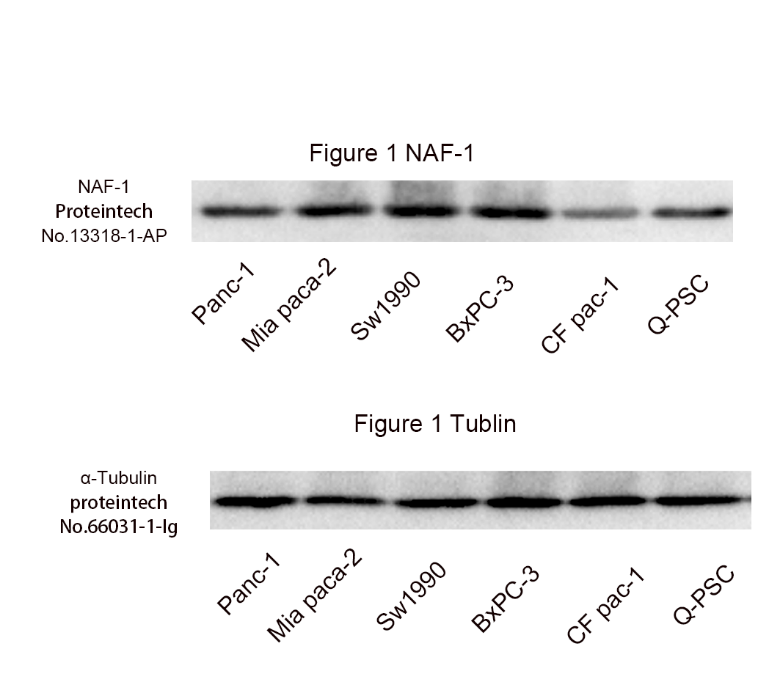 This digit record is for Figure 2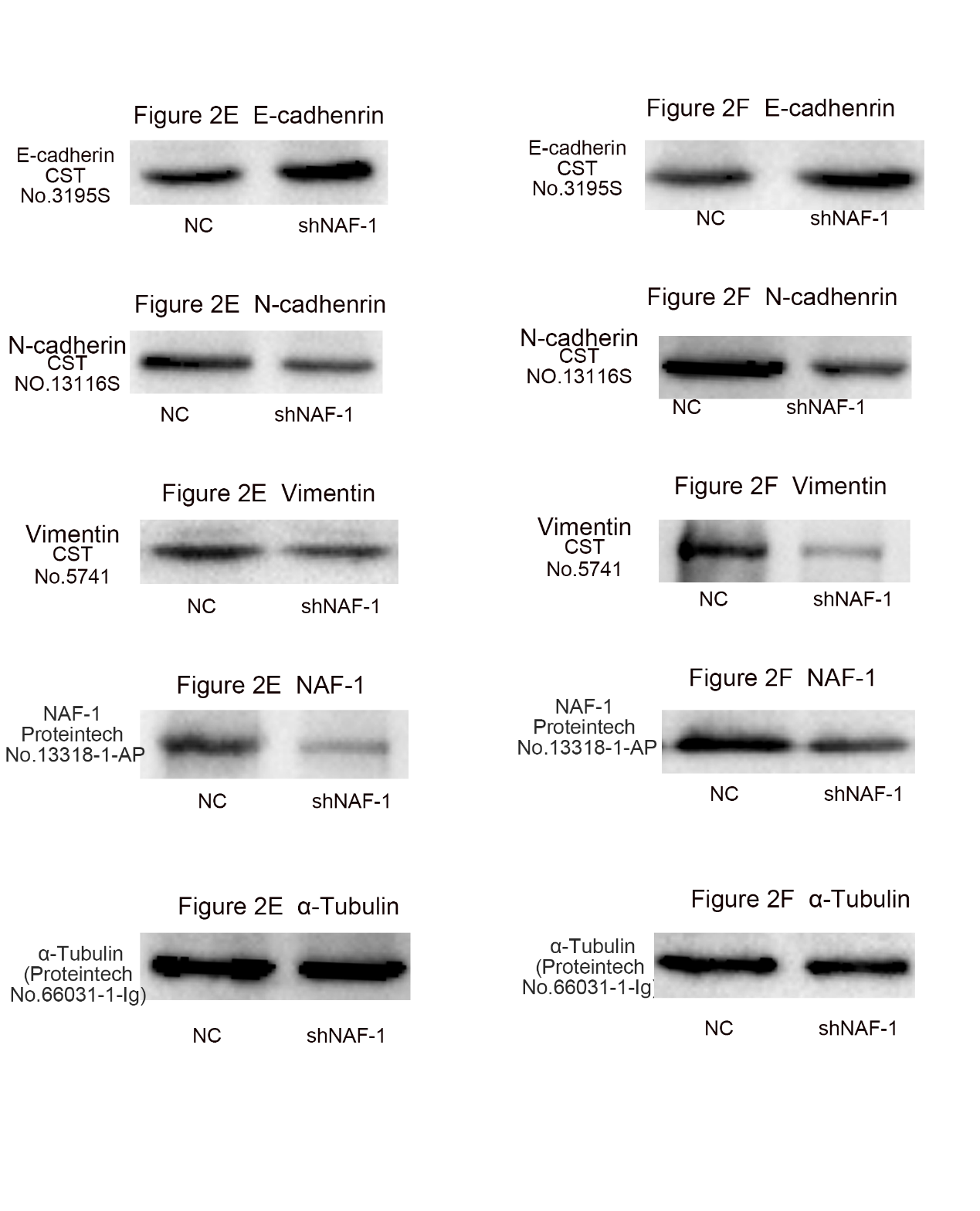 This digit record is for Figure 3C and 3E. 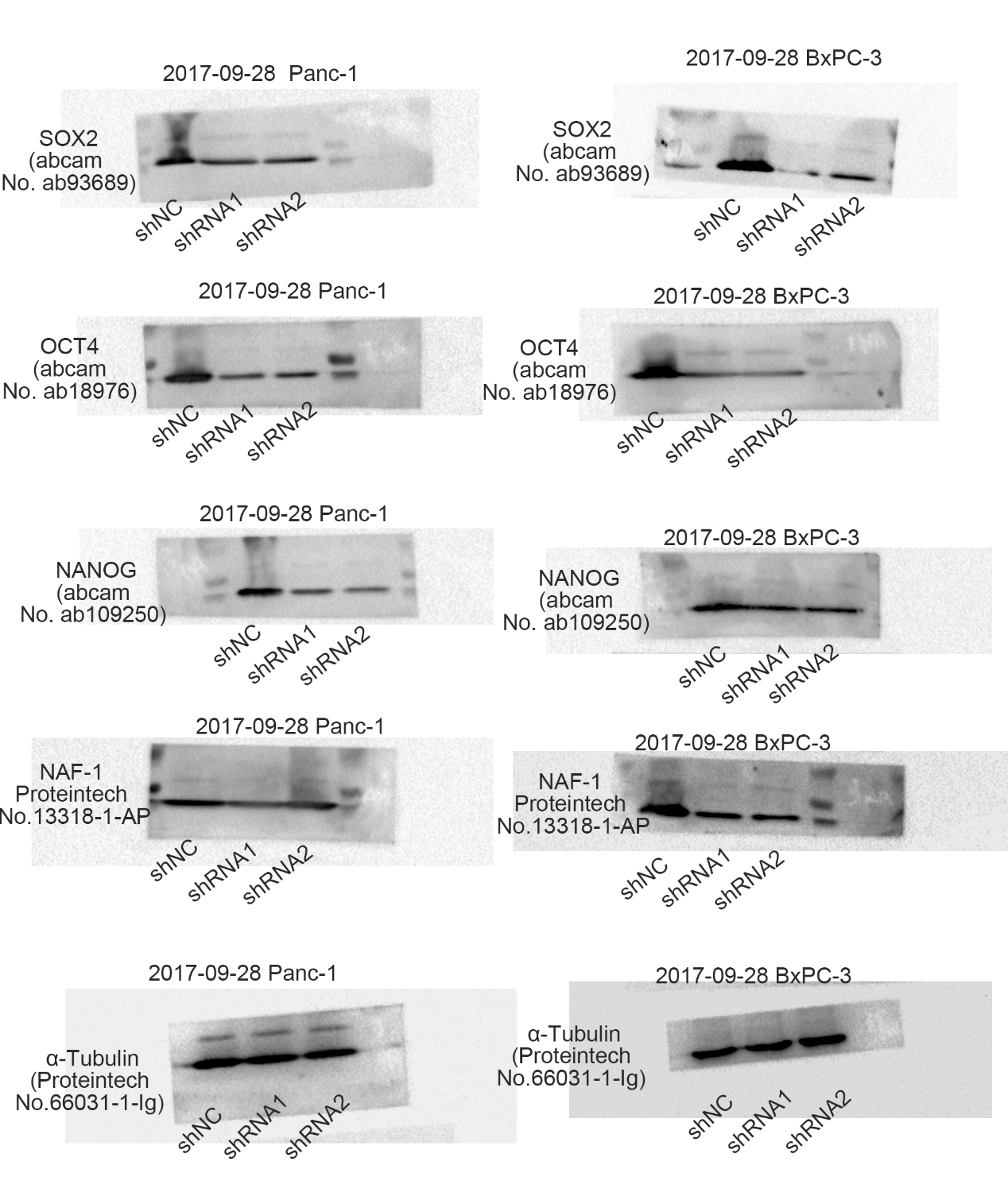 This digit record is for Figure 5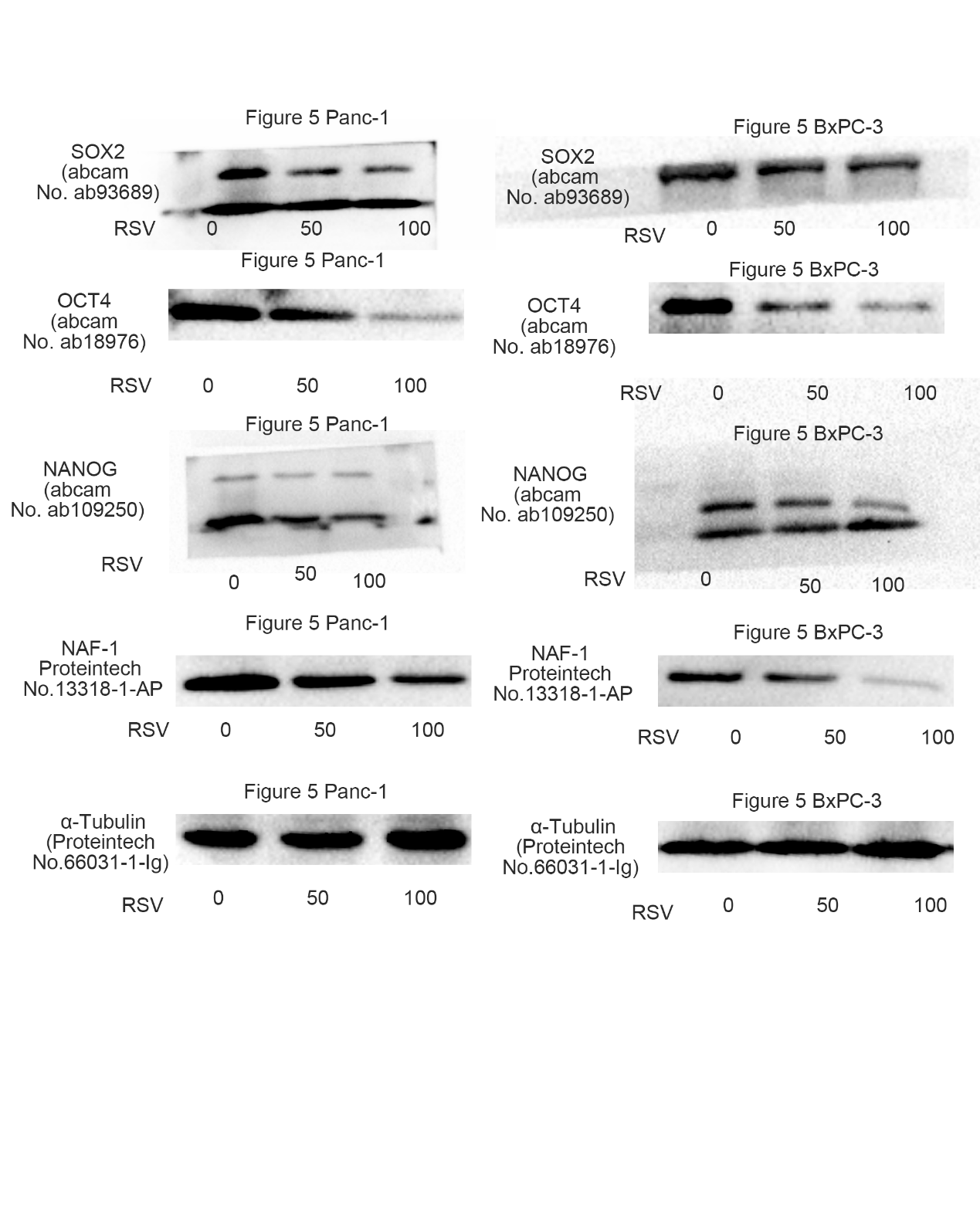 This digit record is for Figure 6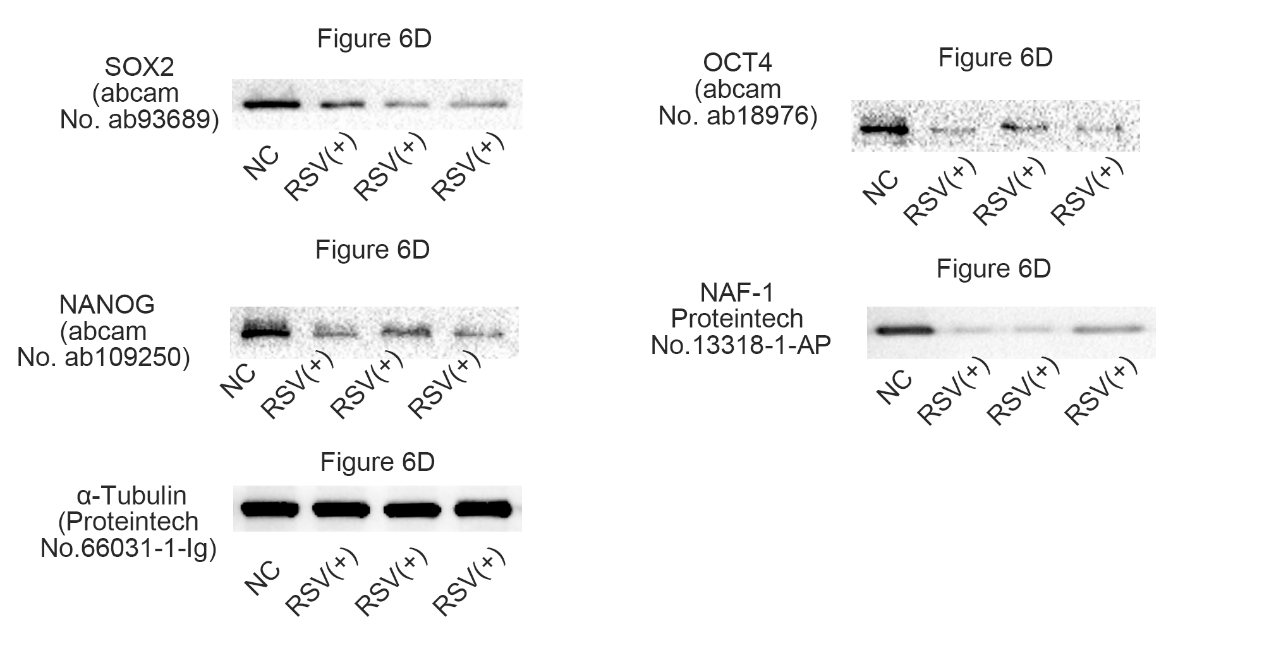 This digit record is for Figure 7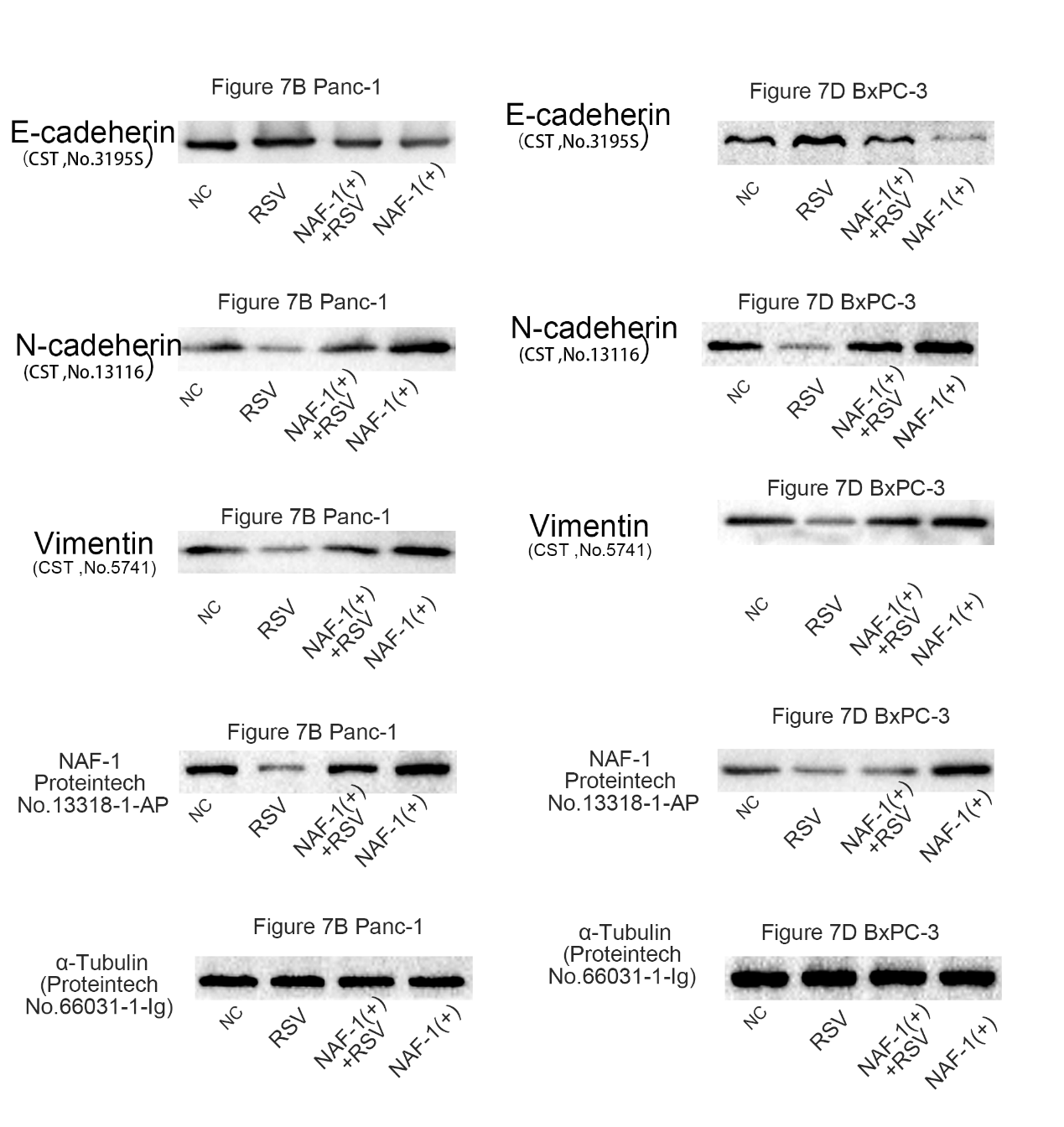 This digit record is for Figure 7 that we repeated the WB results.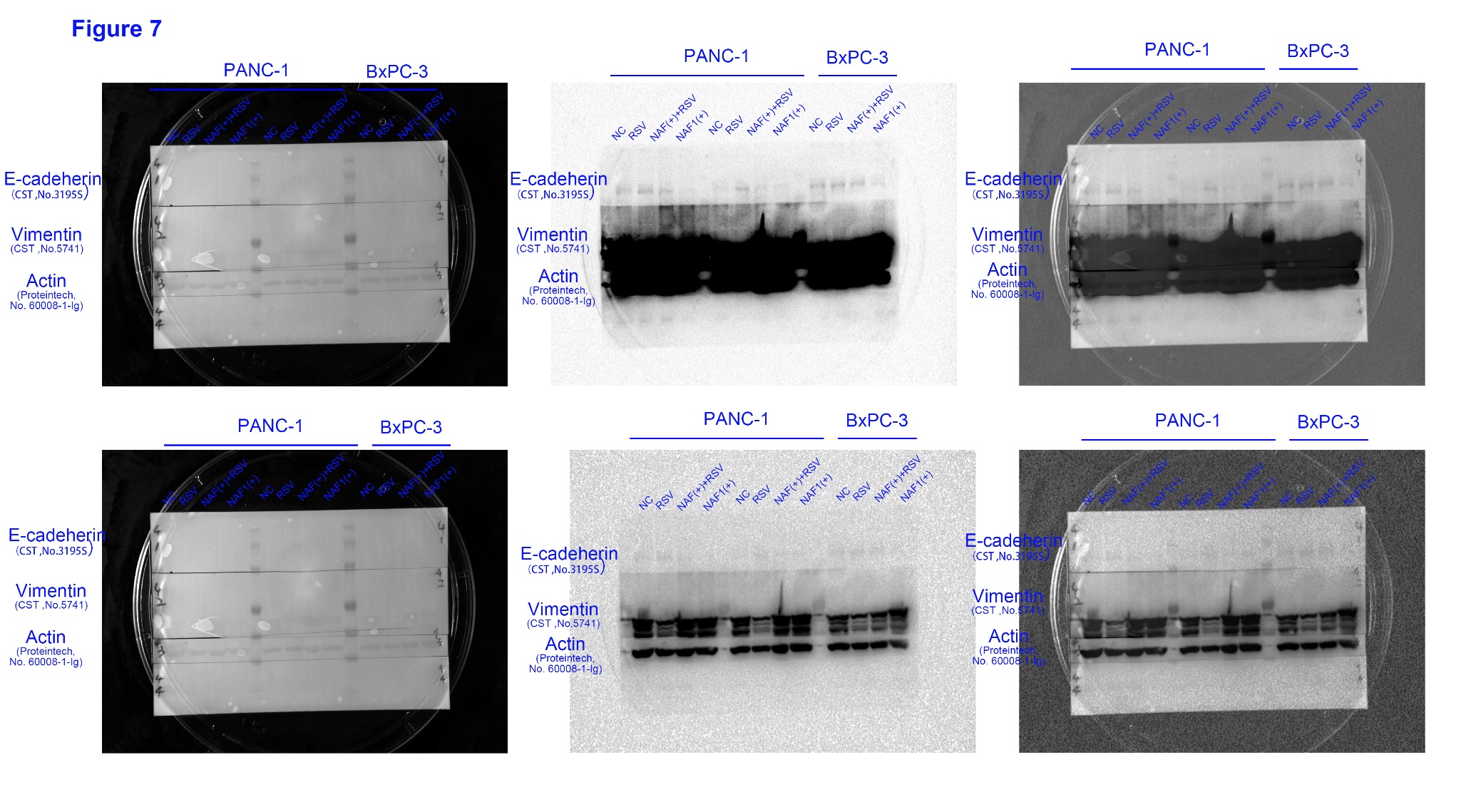 